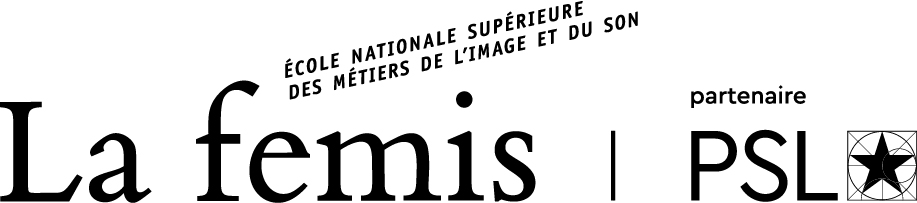 DOSSIER DE DEMANDE DE VALIDATION DES ACQUIS DE L’EXPÉRIENCE (VAE)DIPLÔME D’AUTEUR RÉALISATEUR DE DOCUMENTAIREtitre RNCP niveau 7 (Eu)Conditions requises :Avoir exercé le métier d’auteur-réalisateur avec 1 an minimum d’activité (44 jours au total, consécutifs ou non, en tant que réalisateur), sur les 10 années précédant la demande de VAE. etAvoir réalisé 2 documentaires (dont au moins un de 52’ minimum)  ayant fait l’objet d’un contrat d’auteur et de réalisateur et/ou d’une aide nationale ou régionale et éventuellement d’une production et d’une diffusion (TV, cinéma, plateforme). LIVRET 1 – Pièces complémentairesLettre de motivationIndiquer notamment la nature de votre projet personnel et/ou professionnel et la place de la VAE au sein de ce projet : quelles raisons vous ont amené à entreprendre cette démarche ? En quoi l’obtention du diplôme visé par la VAE permet d’y répondre ? Fiche 1 de production d’un documentaire faisant l’objet de la VAEdont au moins un de 52’ minimumRajoutez des lignes si nécessaire.
Tous les champs sont obligatoires, remplacer les champs en gras par vos informations :IdentitéProductionDiffusion		date de diffusion :  horaire : 		date de diffusion :  horaire : Distributeur cinéma : 	sortie le : 	nombre de salles : Vie en festival		date de présentation : 		date de présentation : Diffusion web : ,  Lien URL de la vidéo en streaming gratuit : (fournir le mot de passe le cas échéant)Résumé en 5 lignes :Synopsis d’1 à 2 pages :Note d’intention (le cas échéant) :fiche 2 de production d’un documentaire faisant l’objet de la VAEdont au moins un de 52’ minimumRajoutez des lignes si nécessaire.
Tous les champs sont obligatoires, remplacer les champs en gras par vos informations :IdentitéProductionDiffusion		date de diffusion :  horaire : 		date de diffusion :  horaire : Distributeur cinéma : 	sortie le : 	nombre de salles : Vie en festival		date de présentation : 		date de présentation : Diffusion web : ,  Lien URL de la vidéo en streaming gratuit : (fournir le mot de passe le cas échéant)Résumé en 5 lignes :Synopsis d’1 à 2 pages :Note d’intention (le cas échéant) :À remplir pour chaque œuvre soumise(fiche 3 à effacer si inutile, à dupliquer si + de 3 œuvres)Fiche 3 de production d’un documentaire faisant l’objet de la VAEdont au moins un de 52’ minimumRajoutez des lignes si nécessaire.
Tous les champs sont obligatoires, remplacer les champs en gras par vos informations :IdentitéProductionDiffusion		date de diffusion :  horaire : 		date de diffusion :  horaire : Distributeur cinéma : 	sortie le : 	nombre de salles : Vie en festival		date de présentation : 		date de présentation : Diffusion web : ,  Lien URL de la vidéo en streaming gratuit : (fournir le mot de passe le cas échéant)Résumé en 5 lignes :Synopsis d’1 à 2 pages :Note d’intention (le cas échéant) :Auto-évaluation à partir du référentiel d’activités professionnelles du diplôme d’AUTEUR-RÉALISATEUR DE DOCUMENTAIREtitre RNCP niveau 7 (Eu)Remplir le questionnaire en vous référant à des œuvres produites dans un cadre professionnel ayant fait l’objet d’un contrat.Pour l’ensemble des tableaux descriptifs de compétences, il s’agit de situer le niveau de vos compétences, aptitudes et connaissances mobilisés pour chacune des activités.Les niveaux de compétences :Niveau 0 : non évaluableNiveau 1 : connaître, observer et participer, être capable de parler du sujetNiveau 2 : faire et réaliser (pratique menée au moins fois)Niveau 3 : maîtriser et transférer (pratique menée de nombreuses fois)Niveau 4 : expertiser et transmettre ACTIVITÉ 1 : Définition du sujet et des enjeux d’un projet du film documentaireACTIVITÉ 2 : Écriture d’un projet de film documentaireACTIVITÉ 3 : Réalisation d’un documentaireACTIVITÉ 4 : Direction du montage et des finitions d’un film documentaireACTIVITÉ 5 : Promotion de son projet de documentaire et recherche de partenairesÉtapes d’écriture, développement et productionDate de début – date de finDuréeÉcriture DéveloppementProductionTournageMontagePost-productionSignature d’un contrat d’auteur-réalisateur Étapes d’écriture, développement et productionDate de début – date de finDuréeÉcriture DéveloppementProductionTournageMontagePost-productionSignature d’un contrat d’auteur-réalisateur Étapes d’écriture, développement et productionDate de début – date de finDuréeÉcriture DéveloppementProductionTournageMontagePost-productionSignature d’un contrat d’auteur-réalisateur Compétence/aptitude/connaissance NIV 0NIV 1NIV 2NIV 3NIV 4CA 1 : Élaborer la méthode d’approche de son sujet documentaire et définir son point de vue cinématographique dans le résumé et la note d’intentionCA 2 : Identifier les situations, les lieux, les personnes, en lien avec son sujet dans les comptes rendus des repéragesCA 3 : Repérer, observer les lieux, les situations, les personnes et préciser ceux qui seront choisis pour le film dans les compte rendus des repéragesCE 4 : Établir des relations avec les personnes, les institutions en vue de leur participation au film dans les comptes rendus des rencontresCE 5 : Documenter son projet : mener des recherches bibliographiques, historiques, sociologiques, etc. pour enrichir le sujet et mesurer les enjeux qui lui sont liés dans les comptes rendus des recherchesAvez-vous mis en œuvre pour cette activité d’autres compétences non citées dans la liste ? 
Si oui lesquelles ?Avez-vous mis en œuvre pour cette activité d’autres compétences non citées dans la liste ? 
Si oui lesquelles ?Avez-vous mis en œuvre pour cette activité d’autres compétences non citées dans la liste ? 
Si oui lesquelles ?Avez-vous mis en œuvre pour cette activité d’autres compétences non citées dans la liste ? 
Si oui lesquelles ?Avez-vous mis en œuvre pour cette activité d’autres compétences non citées dans la liste ? 
Si oui lesquelles ?Avez-vous mis en œuvre pour cette activité d’autres compétences non citées dans la liste ? 
Si oui lesquelles ?Compétence/aptitude/connaissance NIV 0NIV 1NIV 2NIV 3NIV 4CE 1 : Résumer son projet par écrit : situation(s), lieu(x), temporalité(s) et enjeu principal du projet documentaireCE 2 : Expliciter dans une note d’intention les motivations et intentions qui sont à l’origine du projet documentaireCE 3 : Décrire et contextualiser les situations, caractériser les protagonistes et leur évolution, imaginer les évènements qui peuvent se produire et les transcrire dans le synopsis ou développement du filmCE 4 : Élaborer une narration, une dramaturgie, une ligne directrice qui donnent le mouvement, le déroulement pressenti du documentaire. définir les temporalités du film, ses rythmes et ses temps forts et les transcrire dans le synopsis ou développement du filmCE 5 : Concevoir et décrire le dispositif filmique (rapport filmeur/filmé, place de l’auteur/de la caméra, relation son/image etc…) et identifier ses sources d’inspiration et ses influences artistiques, dans une note de réalisationAvez-vous mis en œuvre pour cette activité d’autres compétences non citées dans la liste ? 
Si oui lesquelles ?Avez-vous mis en œuvre pour cette activité d’autres compétences non citées dans la liste ? 
Si oui lesquelles ?Avez-vous mis en œuvre pour cette activité d’autres compétences non citées dans la liste ? 
Si oui lesquelles ?Avez-vous mis en œuvre pour cette activité d’autres compétences non citées dans la liste ? 
Si oui lesquelles ?Avez-vous mis en œuvre pour cette activité d’autres compétences non citées dans la liste ? 
Si oui lesquelles ?Avez-vous mis en œuvre pour cette activité d’autres compétences non citées dans la liste ? 
Si oui lesquelles ?Compétence/aptitude/connaissance NIV 0NIV 1NIV 2NIV 3NIV 4CE 1 : Choisir et décrire dans un document préparatoire au tournage, son mode de tournage, les moyens techniques, les durées et conditions de tournageCE 2 : Expliquer ses choix de mise en scène, sa vision du film, ses intentions à son équipe de tournageCE 3 : Clarifier et préciser ses intentions aux protagonistes, susciter leur participationCE 4 : Diriger la mise en scène : choisir et contrôler place et mouvements de caméra et de microsCE 5 : Adapter sa mise en scène aux imprévusAvez-vous mis en œuvre pour cette activité d’autres compétences non citées dans la liste ? 
Si oui lesquelles ?Avez-vous mis en œuvre pour cette activité d’autres compétences non citées dans la liste ? 
Si oui lesquelles ?Avez-vous mis en œuvre pour cette activité d’autres compétences non citées dans la liste ? 
Si oui lesquelles ?Avez-vous mis en œuvre pour cette activité d’autres compétences non citées dans la liste ? 
Si oui lesquelles ?Avez-vous mis en œuvre pour cette activité d’autres compétences non citées dans la liste ? 
Si oui lesquelles ?Avez-vous mis en œuvre pour cette activité d’autres compétences non citées dans la liste ? 
Si oui lesquelles ?Compétence/aptitude/connaissance NIV 0NIV 1NIV 2NIV 3NIV 4CE 1 : Identifier l’enjeu de chaque séquence et concevoir un plan de montage lors du visionnage des rushesCE 2 : Communiquer sa vision du film au monteur oralement lors du visionnage des rushesCE 3 : Trouver le fil conducteur, la progression et le rythme du film lors du montage des séquences et de la recherche de la continuité du filmCE 4 : Concevoir la bande sonore, les textes visuels et/ou sonores du film : choisir les éléments sonores et musicaux en cohérence avec le filmCE 5 : Analyser et évaluer les remarques ou les propositions des différents collaborateurs (monteurs, producteurs et/ou diffuseurs) pour améliorer son montageAvez-vous mis en œuvre pour cette activité d’autres compétences non citées dans la liste ? 
Si oui lesquelles ?Avez-vous mis en œuvre pour cette activité d’autres compétences non citées dans la liste ? 
Si oui lesquelles ?Avez-vous mis en œuvre pour cette activité d’autres compétences non citées dans la liste ? 
Si oui lesquelles ?Avez-vous mis en œuvre pour cette activité d’autres compétences non citées dans la liste ? 
Si oui lesquelles ?Avez-vous mis en œuvre pour cette activité d’autres compétences non citées dans la liste ? 
Si oui lesquelles ?Avez-vous mis en œuvre pour cette activité d’autres compétences non citées dans la liste ? 
Si oui lesquelles ?Compétence/aptitude/connaissance NIV 0NIV 1NIV 2NIV 3NIV 4CA 1 : Situer son projet dans un environnement de production et identifier les soutiens (bourses, résidences d’écriture, festivals, ..), les partenaires potentiels (producteurs, diffuseurs) et leurs critères de sélectionCA 2 : Concevoir un document de présentation destiné à des partenaires potentiels qui synthétise et valorise son projet de documentaireCA 3 : Présenter et valoriser son projet de documentaire dans un pitch oral de quelques minutesCE 4 : Expliquer et argumenter ses choix et convaincre des partenaires (producteurs, commissions)Avez-vous mis en œuvre pour cette activité d’autres compétences non citées dans la liste ? 
Si oui lesquelles ?Avez-vous mis en œuvre pour cette activité d’autres compétences non citées dans la liste ? 
Si oui lesquelles ?Avez-vous mis en œuvre pour cette activité d’autres compétences non citées dans la liste ? 
Si oui lesquelles ?Avez-vous mis en œuvre pour cette activité d’autres compétences non citées dans la liste ? 
Si oui lesquelles ?Avez-vous mis en œuvre pour cette activité d’autres compétences non citées dans la liste ? 
Si oui lesquelles ?Avez-vous mis en œuvre pour cette activité d’autres compétences non citées dans la liste ? 
Si oui lesquelles ?